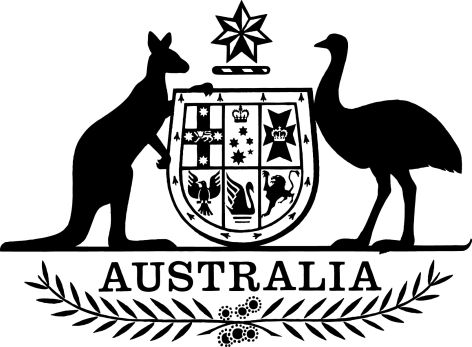 Private Health Insurance (Reforms) Amendment Rules (No. 3) 2018I, Andrew Simpson, delegate of the Minister for Health, make the following rules.Dated       18 December 2018			Andrew SimpsonActing First Assistant SecretaryMedical Benefits DivisionContents1  Name	12  Commencement	13  Authority	14  Schedules	1Schedule 1 —Amendments	2Private Health Insurance (Reforms) Amendment Rules 2018	2Schedule 2 —Amendments								     3   Private Health Insurance (Reforms) Amendment Rules 2018	31  Name		This instrument is the Private Health Insurance (Reforms) Amendment Rules (No. 3) 2018.2  Commencement	(1)	Each provision of this instrument specified in column 1 of the table commences, or is taken to have commenced, in accordance with column 2 of the table. Any other statement in column 2 has effect according to its terms.Note:	This table relates only to the provisions of this instrument as originally made. It will not be amended to deal with any later amendments of this instrument.	(2)	Any information in column 3 of the table is not part of this instrument. Information may be inserted in this column, or information in it may be edited, in any published version of this instrument.3  Authority		This instrument is made under section 333-20 of the Private Health Insurance Act 2007.4  Schedules		Each instrument that is specified in a Schedule to this instrument is amended or repealed as set out in the applicable items in the Schedule concerned, and any other item in a Schedule to this instrument has effect according to its terms.Schedule 1—Amendments commencing 1 January 2019Private Health Insurance (Reforms) Amendment Rules 2018[1]  Item [6] of Part 2 of Schedule 2, subparagraph 15(2)(b)(ii)Repeal the subparagraph, substitute(ii)  “You have [the period of time expressed in years, months, days as appropriate] remaining until you have reached 10 continuous years of cover and your loading is removed.”.[2]  Item [4] of Schedule 3 (table to section 1 of Schedule 7)After 72813 insert 72814 [3]  Item [4] of Schedule 3 (table to section 1 of Schedule 7)After 73343 insert 73344 Schedule 2—Amendments commencing 31 December 2019Private Health Insurance (Reforms) Amendment Rules 2018[1]  Item [9] of Schedule 4, subrule 7E(3)Repeal the subrule, substitute(3) Despite subrule (2), if the date on which a hospital’s accreditation will expire falls within the 12 months following the hospital’s eligibility expiry date, then the hospital is taken to be included in the second-tier eligible hospitals class until 60 calendar days after the day on which that hospital’s accreditation will expire.  Commencement informationCommencement informationCommencement informationColumn 1Column 2Column 3ProvisionsCommencementDate/DetailsSections 1 to 4 and anything in this instrument not elsewhere covered by this table.2.  Schedule 1 3.  Schedule 2The day after this instrument is registered1 January 2019 31 December 2018